Муниципальное дошкольное образовательное учреждение детский сад общеразвивающего вида №11 "Колокольчик" 
Ярославская область г. ТутаевПедагогический проект «Ёлочка»Групповой среднесрочныйПериод реализации: средней продолжительности – 1 месяцУчастники проекта:  дети, родители, педагоги ДОУ.Разработчики:                                                      Горелкина Т.А. –воспитательТимофеева О.А. – воспитательТутаев 2014 годПаспорт краткосрочного творческого проекта в детском саду «Ёлочка»Авторы проекта: Тимофеева О.А. воспитатель гр № 1Горелкина Т.А. воспитатель гр. № 1Тип проекта:По доминирующему методу: творческий.По числу участников: групповой.По времени проведения: краткосрочный.По характеру контактов: ребенок и семья, в рамках одной возрастной группы.По профилю знаний: монопроект.По характеру участия ребенка: участник от зарождения идеи до получения результата.Участники проекта:Родители и дети второй группы раннего возраста, педагоги, музруководитель.Средства реализации:Помощь родителей.Цель проекта:Активизация творческого потенциала родителей и детей.Проблема:Всем известно, что самый любимый праздник детей – это Новый год. Предновогодняя суета, письма Деду Морозу, украшение ёлки и долгожданные подарки под ней – все это не сравнится даже с Днем рождения. При подготовке к празднованию Нового года у детей часто возникали вопросы: а почему украшают ёлку? А Дед Мороз настоящий? А где он живёт? А подарки Дед Мороз принесёт? Разобраться в этих вопросах поможет поисково-исследовательская деятельность, осуществляемая в ходе реализации проекта «Елочка».Актуальность и значимостьПроект разработан в силу особой актуальности проблемы патриотического воспитания подрастающего поколения. Патриотизм в современных условиях – это, прежде всего, преданность своему Отечеству и сохранение культурной самобытности каждого народа.Многообразие, богатство, духовная мудрость жизни наших предков представляют прекрасные возможности в воспитании нравственности. Поэтому основная идея проекта основывается на формирование любви и привязанности к своей культуре, своему народу через рациональное использование общенародных праздников, основанных на музыкальном фольклоре, устном народном творчестве, традициях и обычаях.Важное место в данном проекте занимает изучение и сохранение традиций празднования Нового года. В процессе бесед, интегрированных тематических занятий расширяются знания и представления детей о народном календаре, об обычаях встречи новогоднего праздника, его атрибутики, персонажах.Цель: приобщение детей к русской народной культуре, обычаям, фольклору посредством календарно- обрядовых праздников.Задачи:1. Формировать у детей познавательный интерес к традициям и обычаем празднования Нового года с ёлкой, Дедом Морозом и подарками.4. Совершенствовать познавательные и конструктивные умения наблюдать, рассматривать, сравнивать, анализировать, отражать результаты своих исследований в творческой деятельности.5. Способствовать развитию связной речи; воображения; желания заучивать стихотворения, песни.6. Создавать предновогоднюю праздничную атмосферу во всех видах деятельности.Формировать положительный настрой, создавать радостные эмоции в ожидании праздника.Формировать представления детей об одном из главных атрибутов Н.Г.Развивать творческие способности в создании продуктов деятельностиПредоставить возможность большему количеству родителей принять участие в выставке.Расширить знания родителей по теме проекта.Приобщать детей к истокам народной культуры.Ожидаемые результаты:Дети имеют представления о предстоящем празднике.Дети имеют представления елочке, как необходимом атрибуте праздника Новый год.Дети совместно с родителями изучают предложенный материал, используют его в процессе продуктивной деятельности. Родители принимают активное участие в изготовлении украшений для групповой ёлки.Работа с родителями:- Ознакомление родителей с целями и задачами проекта.- Информация в раздевалке: «Что такое Новый год», «Новый год для детей: как устроить праздник» Оповещение родителей о предстоящей выставке игрушек на ёлку.
Индивидуальные консультации родителей по этапам изготовления поделок.
Оформление выставки.- Совместная деятельность детей и родителей (установка и украшение елки в группе).- Участие в выставке «Игрушки своими руками».Фиксирование выставки. (фотографирование).Реализация проекта:Подготовительный этапОпределение цели и задач проекта.Составление плана основного этапа проектирования.Изучение сайтов с образцами изготовления елочек.Изучение литературы, содержащей образцы изготовления елочек и снежинок.организация предметно-развивающей среды: изготовление дидактических игр, раскраски на новогоднюю тему, приобретение искусственной елки и игрушек в группу.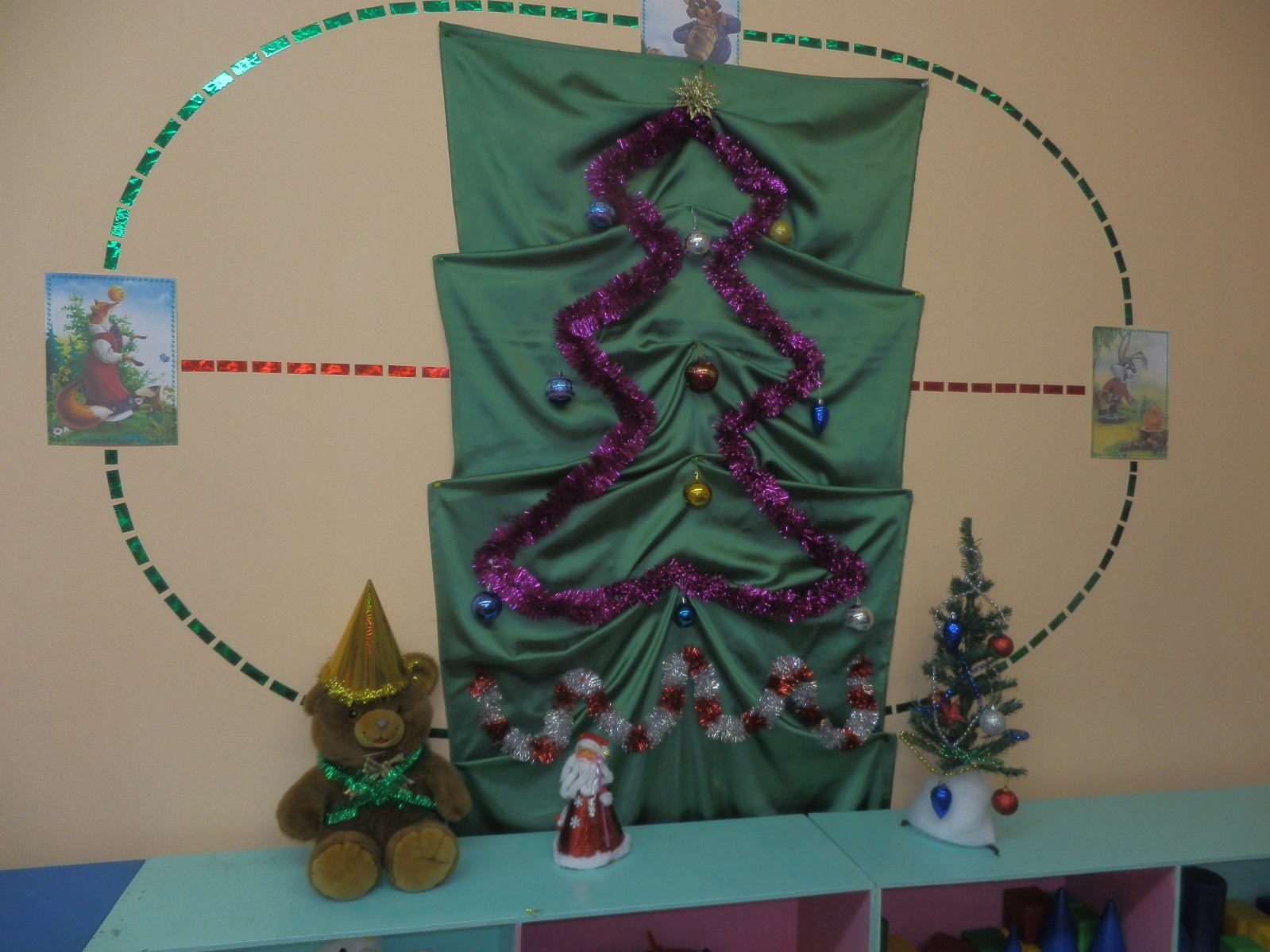 Основной этапНаблюдение за ёлкой на прогулке и в групповой комнате. Рассматривание сюжетных картин о зиме, на новогоднюю тему.Чтение стихотворений К.Чуковский «Елка», Е.Трутневой «С Новым годом!» и др. Беседа «Хорошо, что каждый год к нам приходит Новый год».Провести интервьюирование детей: «Какой подарок хотели бы получить от Деда Мороза».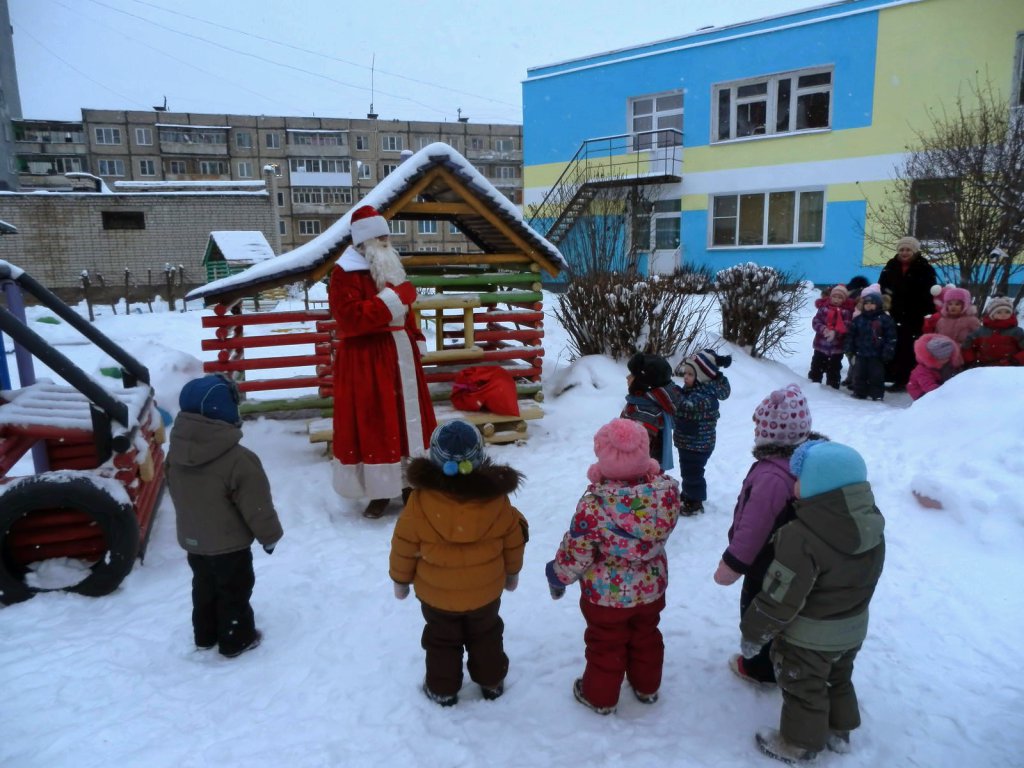 Дидактические игры: «Найди каждому снеговику ёлочку», «Собери ёлочку», «Наряди ёлочку», «Чудесный мешочек», «Найди самую высокую елку», «Собери бусы для елки» .Разучивание песен и стихотворений про Новый год.Пальчиковая гимнастика «Наряжаем елку», «Елочка».Физкультминутки «Идем в лес за елочкой», «Зимние забавы», «Зимний лес»Художественное творчество (лепка) «Елочка»,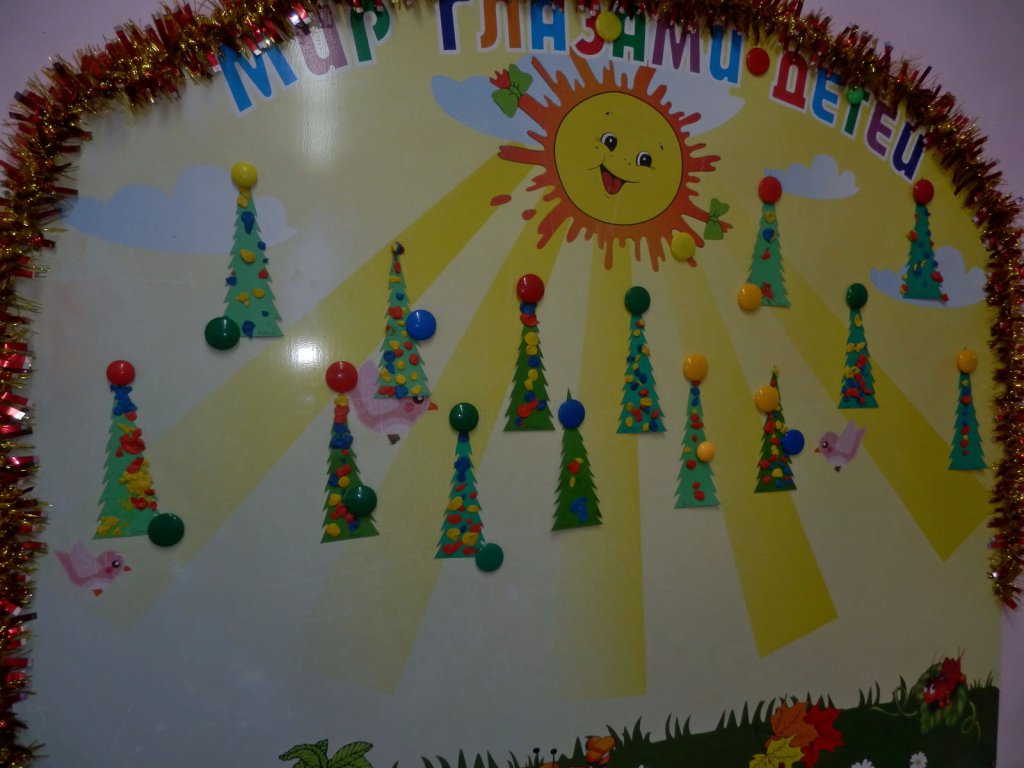 Лепка «Украсим елочку шарами». (Рисование) – «Снег» , «Украсим ёлочку», коллективная работа «Зимний лес».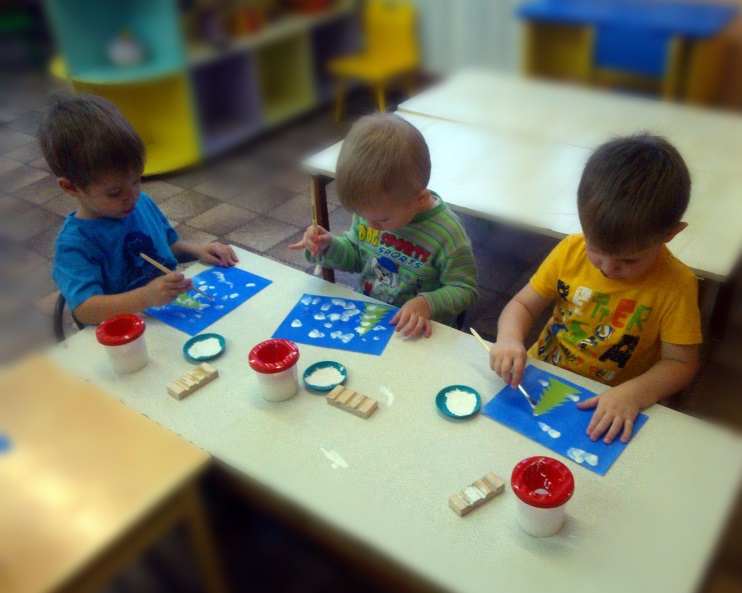 Завершающий этапОформление ёлочки изготовленными игрушками.

Новогодний праздник в группе.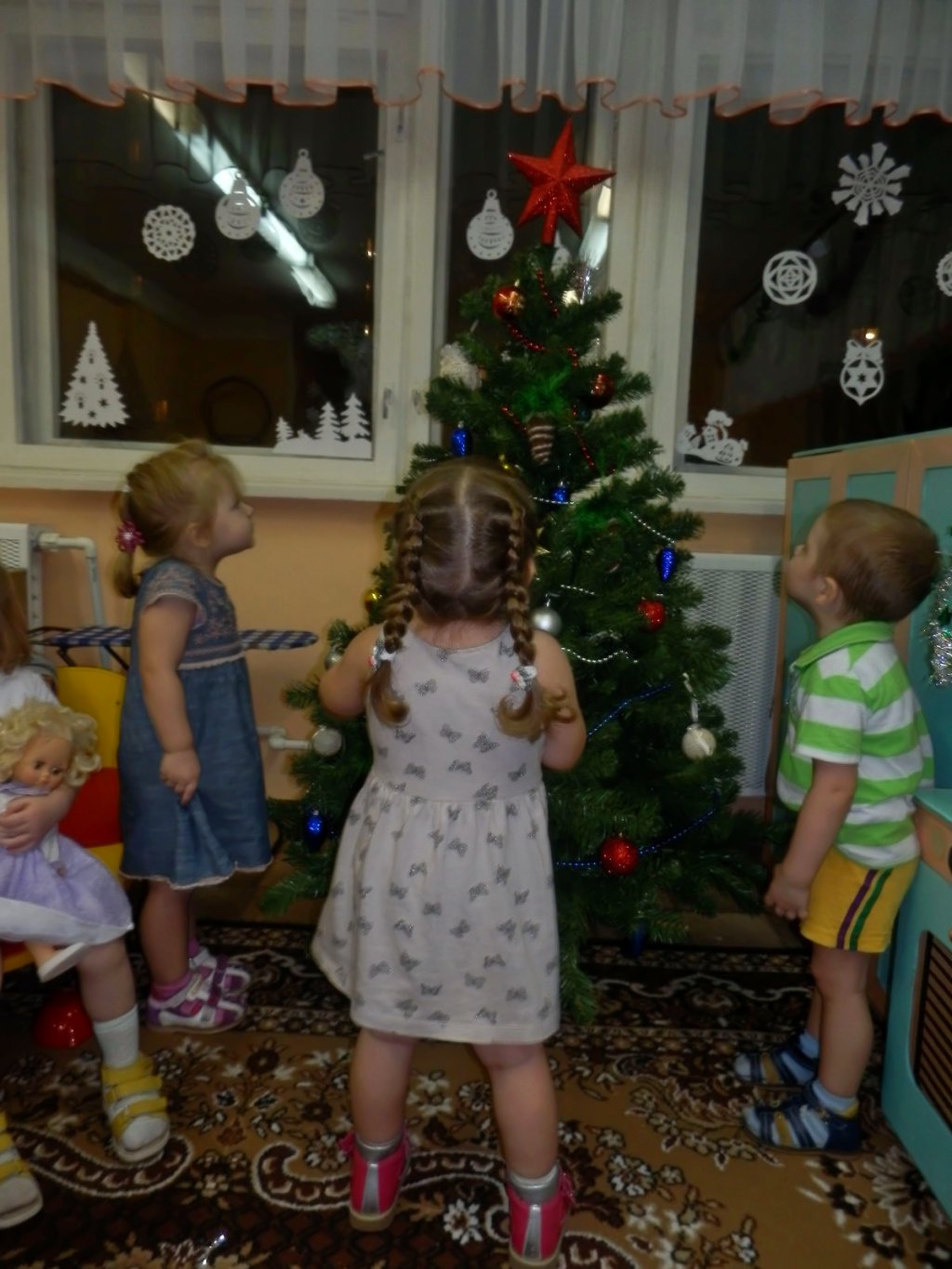 